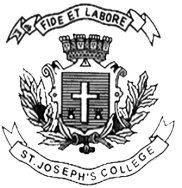 ST. JOSEPH’S COLLEGE (AUTONOMOUS), BENGALURU-27MA ENGLISH – III SEMESTERSEMESTER EXAMINATION: OCTOBER 2021(Examination conducted in March 2022)EN DE 9518 Sociolinguistics Time 1.5 HOURS						      	         MAX. MARKS 35This Question Paper Contains ONE Printed Page and TWO PartsSECTION AI. Answer ANY TWO of the following questions. (2X10=20)Discuss the basic characteristics of pidgins and creoles. How would you distinguish between the two? Can they become a lingua franca? Elaborate.How would you distinguish between a language and a dialect? What do you understand by the term “dialect continuum”?Elaborate on the impact of external invasions in the development and change of the English language. What are the major internal changes that it has undergone ever since? Explain with examples.SECTION BII. Explain ANY THREE of the following terms with appropriate examples: (3X5=15)RegisterStyleIsoglossLanguage deathTaboo words  